Filling in your Candidate Promo Pack image.Download fontDownload the font D-DIN.OTF sent to you. Failing this, a default font you should use instead is Impact. Which should already be installed.To Download font click on the zip file and then click on D-DIN condensed bold.Once the file opens. Click install font and it will be uploaded onto font book (MAC)On WINDOWS, click on the font, and click the install button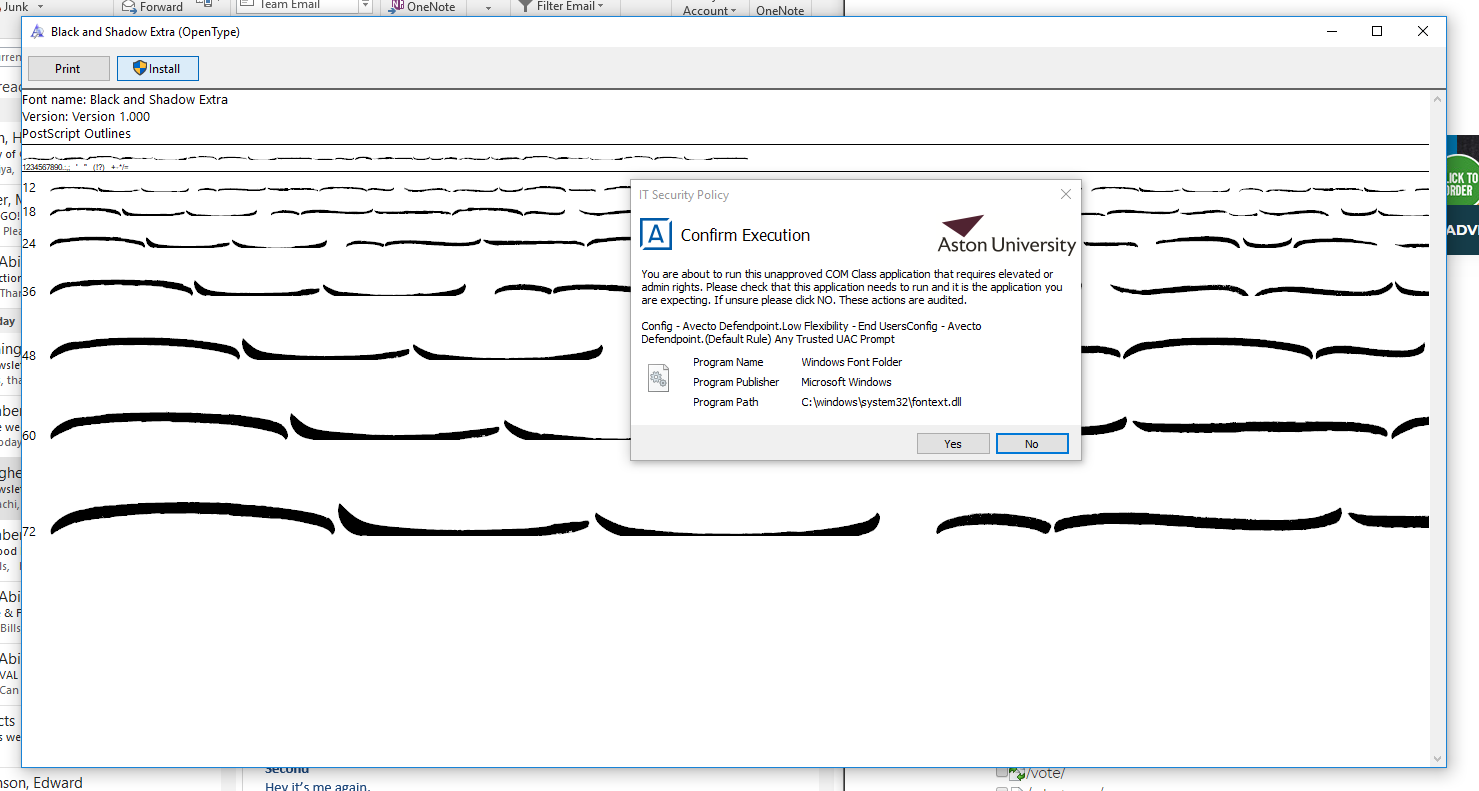 If this message appears click yes.Candidate Promo PackOnce you have filled in the presentation document, it needs to be saved as a jpeg to then upload onto social media.Go To file and click Export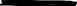 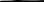 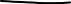 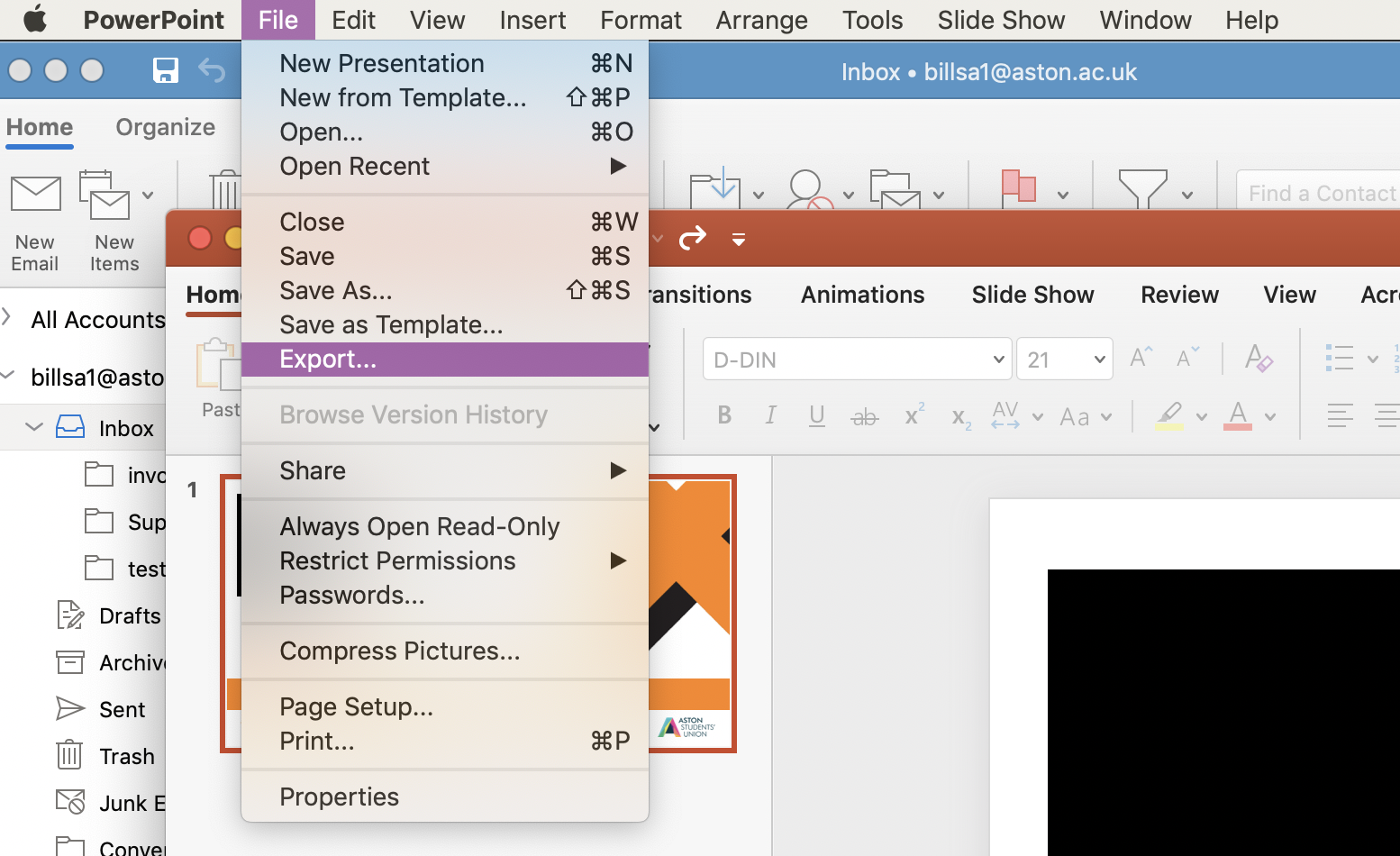 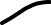 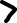 Save the file under a suitable name and in your correct folder, and ensure the file format is set as JPEG.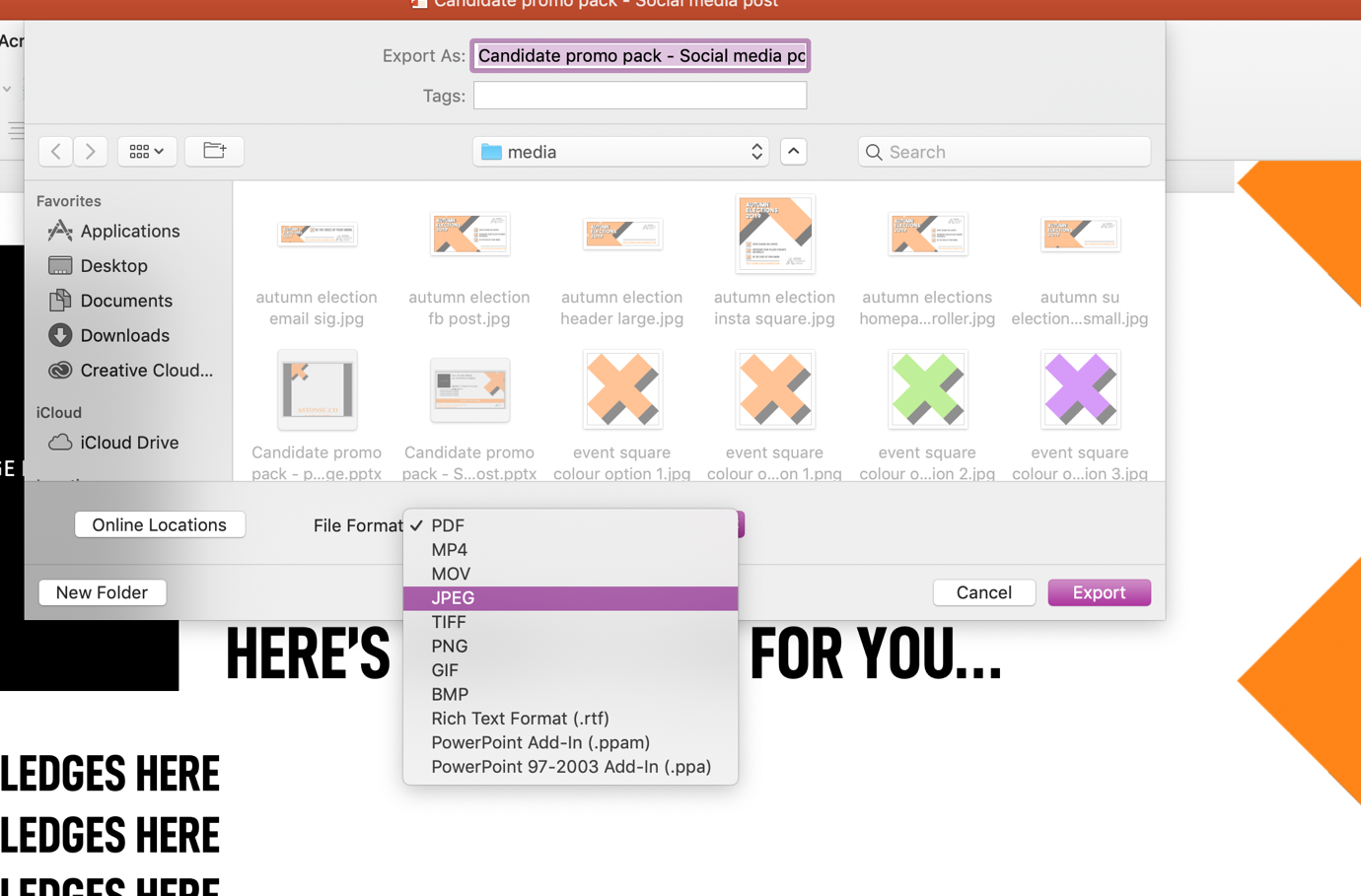 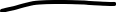 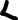 Once you’ve clicked JPEG change the Width to the number 1200 and the height will automatically change to 631. Leave the height as this and click export.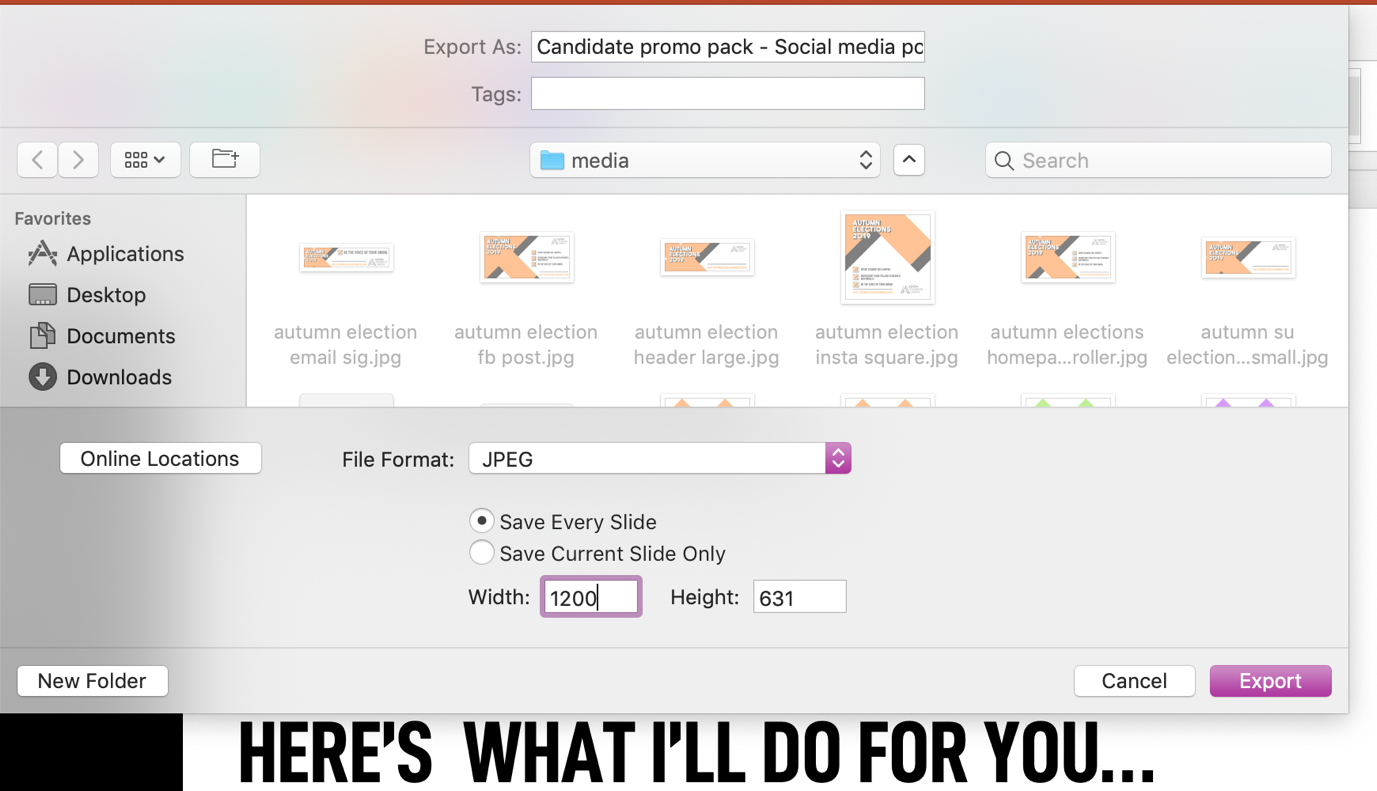 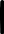 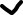 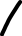 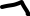 You can now use this file as an upload on Facebook.If you are struggling, send your presentation document to a.bills1@aston.ac.uk.